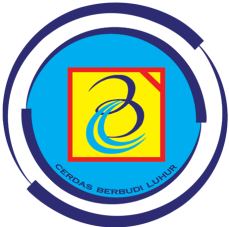 SURAT PERNYATAAN NIM			:NAMA			:FAKULTAS 		:     NO TELP		:NAMA ORANG TUA	:NO TELP ORANGTUA	:Dengan ini menyatakan bersedia untuk mengikuti seleksi dan berkomitmen menjalani program Beasiswa KKP/KKN Semester Genap 2013/2014 secara tuntas dan akan mengikuti peraturan yang telah di tetapkan. Demikian surat keterangan ini saya buat dengan sebenarnya.Mengetahui,Orang Tua/ WaliMahasiswa( NAMA ORANG TUA )Yang membuat pernyataan,Mahasiswa ( NAMA MAHASISWA )